Ενημέρωση για την αποκομιδή των απορριμμάτωνΜε αφορμή παράπονα δημοτών μας, για τη μη ολοκλήρωση του έργου της αποκομιδής των απορριμμάτων σε όλα τα σημεία της πόλης της Λαμίας, αλλά και σε όλα τα χωριά μας, σας ενημερώνουμε ότι, από την πρώτη ημέρα της διακοπής των κινητοποιήσεων των εργαζομένων μας στον τομέα της καθαριότητας, το σύνολο του προσωπικού, αλλά και των διαθέσιμων μέσων, εργάζονται χωρίς διακοπή, ακόμη και κατά τις ημέρες του υπερβολικού καύσωνα, για την αποκομιδή των συσσωρευμένων απορριμμάτων. Η αποκομιδή τους πραγματοποιείται, κατά προτεραιότητα, φροντίζοντας ταυτόχρονα για τη διατήρηση μιας ανεκτής κατάστασης στις περιοχές που ήδη καθαρίστηκαν, σύμφωνα με το πρόγραμμα που εκπονήθηκε από τη Διεύθυνση Περιβάλλοντος του Δήμου μας.Η λογική ανάγκη της διατήρησης της καθαριότητας των περιοχών που ήδη καθαρίστηκαν, περιορίζει αντίστοιχα την ταχύτητα αποκομιδής των υπόλοιπων συσσωρευμένων απορριμμάτων, έργο το οποίο εκτιμάται ότι θα έχει ολοκληρωθεί μέχρι και στο τελευταίο χωριό, το πολύ μέχρι το τέλος της εβδομάδας.Ζητώντας, για άλλη μια φορά, την κατανόηση των δημοτών μας, επισημαίνουμε ότι το προσωπικό που απασχολείται στον τομέα της καθαριότητας του Δήμου μας, για να εξασφαλισθεί αυτό που μέχρι σήμερα έχει γίνει, υπερέβαλε τον εαυτό του, δεδομένου ότι, υπό φυσιολογικές συνθήκες, οριακά επαρκεί για το έργο της συνήθους αποκομιδής των απορριμμάτων, ενώ είναι βέβαιο ότι θα συνεχίσει να εργάζεται με την ίδια ένταση και το επόμενο διάστημα μέχρι να ομαλοποιηθεί η κατάσταση.Το ένα καδοπλυντήριο που διαθέτει ο Δήμος κινείται ήδη καθημερινά και απολυμαίνει τους κάδους.			Από το Γραφείο Τύπου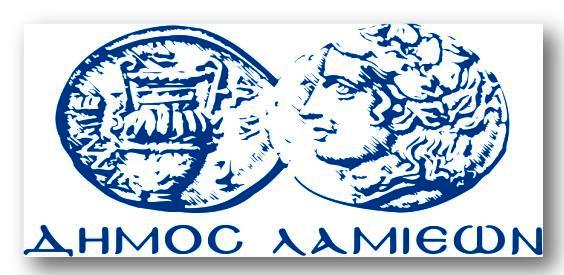 ΠΡΟΣ: ΜΜΕΔΗΜΟΣ ΛΑΜΙΕΩΝΓραφείου Τύπου& ΕπικοινωνίαςΛαμία, 4/7/2017